Број: 166-15-О/4Дана: 29.06.2015.ПРЕДМЕТ: ДОДАТНО ПОЈАШЊЕЊЕ КОНКУРСНЕ ДОКУМЕНТАЦИЈЕ БРОЈ 166-15-О - Набавка уградног остеосинтетског материјала за потребе Клинике за ортопедску хирургију и трауматологију, у оквиру Клиничког центра Војводине1. ПИТАЊЕ ПОТЕНЦИЈАЛНОГ ПОНУЂАЧА:„Molim vas za pojašnjenje za JN 166-15-0 - Nabavka ugradnog osteosintetskog mater.; Partija br. 9. Koštani cement:Recite mi, molim vas, o kojoj dozi se radi izraženo u ml ili gr po komadu koštanog cementa i da li sadrži antibiotik odnosnoŠta je po strukturi? “ОДГОВОР КЦВ НА ПИТАЊЕ:“Cement 40 g. polimetilmetakrilat za artroplastiku u ortopediji sa antib. ili bez antibiotika.”С поштовањем, Комисија за јавну набавку 166-15-ОКЛИНИЧКИ ЦЕНТАР ВОЈВОДИНЕKLINIČKI CENTAR VOJVODINE21000 Нови Сад, Хајдук Вељкова 1, Војводина, Србија21000 Novi Sad, Hajduk Veljkova 1, Vojvodina, Srbijaтеl: +381 21/484 3 484www.kcv.rs, e-mail: tender@kcv.rs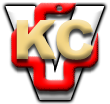 